Overzicht aanbieders palliatieve zorg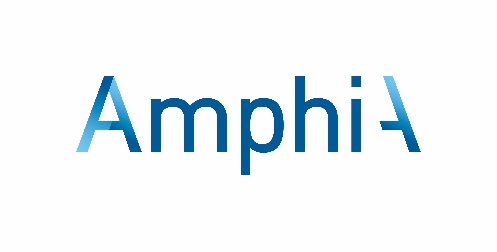 PlaatsAanbiederLocatieTelefoonMeer infoBergen op ZoomTante Louise-VivensisDe MarkiesHospice0900-9004444www.tantelouise-vivensis.nlBredaThebe Hospice BredaGrieglaan 4Hospice076-5609955www.hospicebreda.nlBredaThebeAeneas Afd Mastbos076-5266740www.thebe.nlDongenMijzoHospiceVolckaert0162-372500www.mijzo.nlEtten-LeurAvoord Zorg en WonenHospiceMarianahof0800-2200220www.avoord.nlRoosendaalStichting GroenhuysenHospice Roosdonck088-5573935www.groenhuysen.nlSteenbergenStichtingTante LouiseDe LindenburgPalliatieve afd.0900-9004444www.tantelouise-vivensis.nlWoensdrechtStichting Tante Louise Mariahove palliatieve kamer090-9004444www.tantelouise-vivensis.nl Palliatieve en terminale zorg aan huisAttenza (Alleen 24 uurs zorg)088-7009700info@attenza.nl